O B E C  Poša, 094 21 Poša 241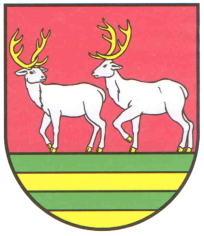 Všeobecne  záväzné   nariadenieč. 3/2021o určení pravidiel času predaja v obchode a času prevádzky služieb na území obce PošaNávrh VZN:      -     vyvesený na úradnej tabuli obce  dňa :   30.11.2021                   -     zvesený dňa                                                 14.12.2021.VZN schválené Obecným zastupiteľstvom v obci Poša  dňa 15.12.2021   pod č. : 3/2021VZN  vyvesené na úradnej tabuli obce  dňa : 15.12.2021.VZN zvesené z úradnej tabule obce  dňa : 31.12.2021.VZN nadobúda účinnosť dňom 01.01.2022úradná pečiatka s erbom obce       za obec : Obec Poša (ďalej aj ako „obec“) týmto v súlade s článkom 68 Ústavy Slovenskej republiky a § 6 ods. 1 v spojení s § 4 ods. 3 písm. i) a ods. 5 písm. a) bod 3 zákona č. 369/1990 Zb. o obecnom zriadení vydáva nasledovnéVŠEOBECNE ZÁVÄZNÉ NARIADENIEo určení pravidiel času predaja v obchode a času prevádzky služieb na území obce Pošač. 3/2021§ 1 Úvodné ustanoveniaToto všeobecne záväzné nariadenie (ďalej len „nariadenie“) stanovuje pravidlá času predaja v obchode a času prevádzky služieb na území obce, práva a povinnosti prevádzkovateľov obchodov a poskytovateľov služieb pri určovaní času predaja v obchode a času prevádzky služieb v prevádzkarňach, kontrolu a sankcie za porušenie tohto nariadenia.Toto nariadenie sa vzťahuje na všetkých podnikateľov, bez ohľadu na ich právnu formu, ktorí prevádzkujú na území obce prevádzkarne obchodu a služieb.§ 2 Vymedzenie základných pojmovČasom predaja v obchode a čas prevádzky služieb (ďalej len ,,prevádzkový čas“) sa pre účely tohto nariadenia rozumie časovo ohraničená časť dňa, počas ktorej je prevádzkareň v rámci výkonu podnikateľskej činnosti sprístupnená spotrebiteľom, t. j. v prevádzkarni sa v prospech spotrebiteľov vykonáva predaj tovaru alebo sú poskytované služby, v ktorej sa prevádzkuje živnosť.Všeobecným prevádzkovým časom sa pre účely tohto nariadenia rozumie maximálny prípustný časový úsek, stanovený v § 3 tohto nariadenia, v rámci ktorého je prevádzkovateľ oprávnený určiť si svoj prevádzkový čas.Prevádzkarňou sa pre účely tohto nariadenia rozumie priestor, v ktorom sa prevádzkuje živnosť; nie je ním priestor súvisiaci s prevádzkovaním živnosti ani technické a technologické zariadenie určené na prevádzkovanie živnosti alebo súvisiace s prevádzkovaním živnosti (ďalej len „prevádzkareň“ alebo „prevádzka“).Prevádzkovateľom sa pre účely tohto nariadenia rozumie podnikateľ, ktorý v prevádzkarni vykonáva podnikateľskú činnosť predajom tovaru alebo poskytovaním služieb, vrátane ním splnomocnených či inak poverených osôb.Letným obdobím sa pre účely tohto nariadenia rozumie obdobie od 1. apríla do 30. septembra príslušného kalendárneho roka.Zimným obdobím sa pre účely tohto nariadenia rozumie obdobie od 1. októbra do 31. marca príslušného kalendárneho roka.Hudobnou produkciou sa pre účely tohto nariadenia rozumie hudba reprodukovaná technickým zariadením alebo živá hudba určená najmä na tanečnú zábavu, plesy, diskotéku alebo na koncertné vystúpenie. Uzavretou spoločnosťou sa pre účely tohto nariadenia rozumie skupina osôb, ktorá sa oprávnene zdržuje v prevádzke, a to na základe pozvania, povolenia alebo so súhlasom prevádzkovateľa, pričom nejde o verejne prístupnú akciu alebo verejne prístupné poskytovanie služieb v prevádzke (napr. svadba, oslava životného jubilea a pod.).§ 3 Určenie všeobecného prevádzkového časuPre určenie všeobecného prevádzkového času sa územie obce rozdeľuje na dve zóny nasledovne:zóna č. 1: celé územie intravilánu obce, okrem územia zaradeného do zóny č. 2 (ďalej len „zóna č. 1“);zóna č. 2: (i) stavba so súpisným číslom 241, postavená na parcele registra KN“C“, parc. č.: 518/2, evidovaná Okresným úradom Vranov nad Topľou, katastrálnym odborom na liste vlastníctva č.: 743, vedenom pre Okres Vranov nad Topľou, obec Poša, katastrálne územie Poša (ďalej len „kultúrny dom“), (ii) územie v okruhu sto metrov od kultúrneho domu a (iii) územie vo vzdialenosti väčšej ako sto metrov od najbližšieho bytového domu podľa osobitného predpisu) (ďalej len „zóna č. 2“);Všeobecný prevádzkový čas v zóne č. 1 je určený nasledovne:v letnom období:v dňoch nedeľa až štvrtok v časovom rozmedzí od 6.00 hod. do 23.00 hod.;v dňoch piatok až sobota v časovom rozmedzí od 6.00 hod. do 24.00 hod.;v zimnom období v dňoch pondelok až nedeľa v rozmedzí od 6.00 hod. do 23.00 hod.;Všeobecný prevádzkový čas v zóne č. 2 je určený nasledovne:v letnom období v dňoch pondelok až nedeľa v časovom rozmedzí od 6.00 hod. do 24.00 hod.;v zimnom období v dňoch pondelok až nedeľa v rozmedzí od 6.00 hod. do 23.00 hod.;Všeobecný prevádzkový čas podľa odseku 3 sa nepoužije pri prevádzkach: v prevádzkarňach služieb v rámci akcií pre uzavretú spoločnosť;v prevádzkarňach s hudobnou produkciou;V  prevádzkach podľa tohto odseku sa všeobecný prevádzkový čas určuje zhodne v zimnom aj v letnom období v dňoch pondelok až nedeľa od 6.00 hod. do 04.00 hod. nasledujúceho dňa.Ustanovenia odsekov 2 až 3 sa nepoužijú na všeobecný prevádzkový čas v deň 31. decembra, ktorý je určený v časovom rozmedzí od 6.00 hod. do 04.00 hod nasledujúceho dňa (1. januára).Ustanovenia odsekov 2 až 4 sa nepoužijú na všeobecný prevádzkový čas na Veľký piatok, ktorý je určený v časovom rozmedzí od 10.00 hod. do 14.00 hod. V iné dni pracovného pokoja podľa osobitného predpisu  platí všeobecný prevádzkový čas uvedený v odsekoch 2 až 5.§ 4 Práva a povinnosti prevádzkovateľaV rámci všeobecného prevádzkového času určeného podľa § 3 je prevádzkovateľ sám oprávnený stanoviť si prevádzkový čas pre každú prevádzkareň.Prevádzkovateľ je povinný pri stanovení prevádzkového času dodržiavať všeobecný prevádzkový čas určený podľa § 3, zabezpečiť dodržiavanie všeobecného prevádzkového času zákazníkmi a inými tretími osobami a prispôsobiť všeobecnému prevádzkovému času svoju činnosť tak, aby sa zákazníci nezdržiavali v prevádzke po jeho uplynutí. § 5 Kontrola a sankcie Kontrolu dodržiavania tohto nariadenia budú vykonávať poverení zamestnanci obce.Sankcie a postup obce pri porušení tohto nariadenia stanovujú osobitné predpisy).§ 6 Záverečné ustanoveniaToto nariadenie nadobúda platnosť dňom jeho vyhlásenia a účinnosť pätnástym dňom od jeho vyvesenia na úradnej tabuli obci.V Poši, dňa 15.12.2021Mgr. Tadeáš MalýStarosta obce